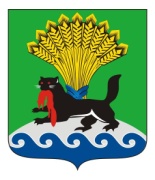 РОССИЙСКАЯ ФЕДЕРАЦИЯИРКУТСКАЯ ОБЛАСТЬИРКУТСКОЕ РАЙОННОЕ МУНИЦИПАЛЬНОЕ ОБРАЗОВАНИЕАДМИНИСТРАЦИЯПОСТАНОВЛЕНИЕот «__04__»__03_2020 г.			                                                     №_103_Ввиду допущенной технической ошибки в  постановлении администрации Иркутского районного муниципального образования от 27.01.20120 № 36 «Об утверждении места и времени проведения мероприятий в рамках муниципальной программы Иркутского районного муниципального образования «Развитие культуры в Иркутском районном муниципальном образовании» на 2018-2023 годы»ПОСТАНОВЛЯЕТ:1. Внести в постановление администрации Иркутского районного муниципального образования от 27.01.20120 № 36 «Об утверждении места и времени проведения мероприятий в рамках муниципальной программы Иркутского районного муниципального образования «Развитие культуры в Иркутском районном муниципальном образовании» на 2018-2023 годы (далее – Постановление) следующие изменения:в подпунктах 2, 3, 4, 7 пункта 1 Постановления цифры «2019» изменить на цифры «2020».2. Отделу по организации делопроизводства и работе с обращениями граждан организационно-контрольного управления администрации Иркутского районного муниципального образования внести в оригинал Постановления информацию о внесении изменений в правовой акт.      	3. Опубликовать настоящее постановление в газете «Ангарские огни», разместить в информационно-телекоммуникационной сети «Интернет» на официальном сайте Иркутского районного муниципального образования www.irkraion.ru.       	4. Контроль исполнения настоящего постановления возложить на Первого заместителя Мэра.Исполняющий обязанности Мэра                                                                И.В. Жук                                                                                                О внесении изменений в постановление администрации Иркутского районного муниципального образования от 27.01.20120 № 36 «Об утверждении места и времени проведения мероприятий в рамках муниципальной программы Иркутского районного муниципального образования «Развитие культуры в Иркутском районном муниципальном образовании» на 2018-2023 годы»